§1741.  DefinitionsAs used in this chapter, unless the context otherwise indicates, the following terms have the following meanings.  [PL 2019, c. 277, §8 (NEW).]1.  Alternative.  "Alternative" has the same meaning as in section 1732, subsection 1‑B.[PL 2019, c. 277, §8 (NEW).]2.  Board.  "Board" means the Board of Environmental Protection.[PL 2019, c. 277, §8 (NEW).]3.  Chemical.  "Chemical" has the same meaning as in section 1732, subsection 1‑C.[PL 2019, c. 277, §8 (NEW).]4.  Commissioner.  "Commissioner" means the Commissioner of Environmental Protection.[PL 2019, c. 277, §8 (NEW).]5.  Credible scientific evidence.  "Credible scientific evidence" means the results of a study, the experimental design and conduct of which have undergone independent scientific peer review, that are published in a peer-reviewed journal or in a publication of an authoritative federal or international governmental agency, including but not limited to the United States Department of Health and Human Services, National Toxicology Program, Food and Drug Administration and Centers for Disease Control and Prevention; the United States Environmental Protection Agency; the World Health Organization; and the European Union, European Chemicals Agency.[PL 2019, c. 277, §8 (NEW).]6.  De minimis level.  "De minimis level" means:A.  For a food contact chemical of high concern or priority food contact chemical that is an intentionally added chemical in a food package, the practical quantification limit; or  [PL 2019, c. 277, §8 (NEW).]B.  For a food contact chemical of high concern or priority food contact chemical that is a contaminant present in a food package, a concentration of 100 parts per million.  [PL 2019, c. 277, §8 (NEW).][PL 2019, c. 277, §8 (NEW).]7.  Department.  "Department" means the Department of Environmental Protection.[PL 2019, c. 277, §8 (NEW).]8.  Distributor.  "Distributor" has the same meaning as in section 1732, subsection 2.[PL 2019, c. 277, §8 (NEW).]9.  Food contact chemical of high concern.  "Food contact chemical of high concern" means a chemical identified by the department pursuant to section 1742.[PL 2019, c. 277, §8 (NEW).]10.  Food package.  "Food package" has the same meaning as in section 1732, subsection 2‑C.[PL 2019, c. 277, §8 (NEW).]11.  Intentionally added chemical.  "Intentionally added chemical" means a chemical that was added during the manufacture of a product or product component to provide a specific characteristic, appearance or quality or to perform a specific function.[PL 2019, c. 277, §8 (NEW).]12.  Manufacturer.  "Manufacturer" means any person who manufactured a food package or whose brand name is affixed to a food package. In the case of a food package that was imported into the United States, "manufacturer" includes the importer or first domestic distributor of the food package if the person who manufactured or assembled the food package or whose brand name is affixed to the food package does not have a presence in the United States.[PL 2019, c. 277, §8 (NEW).]13.  Practical quantification limit.  "Practical quantification limit" means the lowest concentration of a chemical that can be reliably measured within specified limits of precision, accuracy, representativeness, completeness and comparability during routine laboratory operating conditions.  The practical quantification limit is based on scientifically defensible, standard analytical methods.  The practical quantification limit for a given chemical may be different depending on the matrix and the analytical method used.[PL 2019, c. 277, §8 (NEW).]14.  Priority food contact chemical.  "Priority food contact chemical" means a chemical designated by the commissioner pursuant to section 1743.[PL 2019, c. 277, §8 (NEW).]15.  Safer alternative.  "Safer alternative" has the same meaning as in section 1732, subsection 5‑C.[PL 2019, c. 277, §8 (NEW).]SECTION HISTORYPL 2019, c. 277, §8 (NEW). The State of Maine claims a copyright in its codified statutes. If you intend to republish this material, we require that you include the following disclaimer in your publication:All copyrights and other rights to statutory text are reserved by the State of Maine. The text included in this publication reflects changes made through the First Regular and Frist Special Session of the 131st Maine Legislature and is current through November 1, 2023
                    . The text is subject to change without notice. It is a version that has not been officially certified by the Secretary of State. Refer to the Maine Revised Statutes Annotated and supplements for certified text.
                The Office of the Revisor of Statutes also requests that you send us one copy of any statutory publication you may produce. Our goal is not to restrict publishing activity, but to keep track of who is publishing what, to identify any needless duplication and to preserve the State's copyright rights.PLEASE NOTE: The Revisor's Office cannot perform research for or provide legal advice or interpretation of Maine law to the public. If you need legal assistance, please contact a qualified attorney.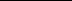 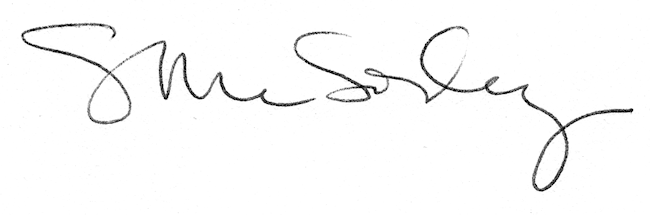 